Name: __________________	Table #: ______	Period: ______     Date: _______2.5A Notes – Similar FiguresObjective:  Analyze two figures to determine if they are similar.  Find unknown measures of similar figures.  CCSS:  8.G.4HW: (2.5A)  p. 74 #4, 5, 8 – 13.  *** Start with warm up on back ***Read p. 72-73.  Fill in the blanks and use the examples to answer the questions below.Tell whether the two figures are similar.  Explain your reasoning.*******WARM UP – Use your notes to help answer the warm up questions********+++++++++++++++++++++++++++++++++++++++++++++++++++++++++++++++++++++++++++++++++++++Lesson Launch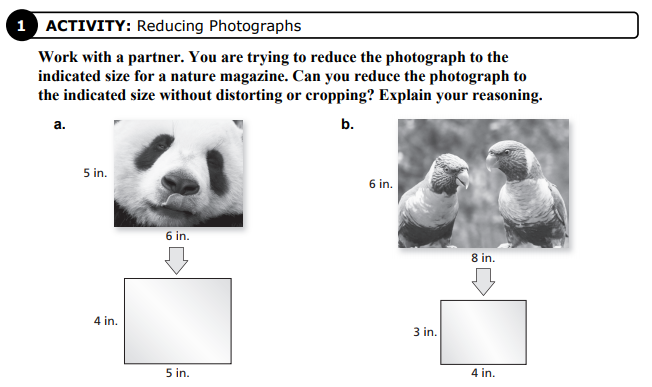 Warm up #1 & 2) Ch. Test, p. 96 #7   and    #8                   Triangle ABC is similar to Triangle DEF  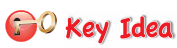 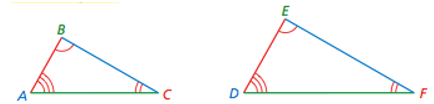 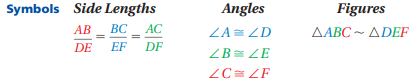 Two figures are similar when _____________________ side lengths are ____________________ and_____________________ angles are  ___________________ .2.5A EXAMPLE 1 (p. 72)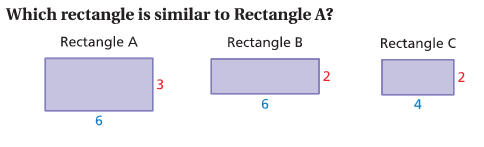 Big Ideas Math Video 2.5 – Example 1Which parallelogram is similar to Parallelogram A?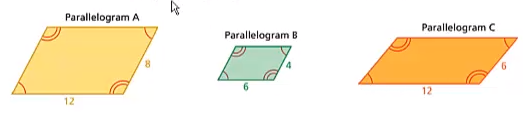 2.5A EXAMPLE2 (p. 73)The triangles are similar.  Find x.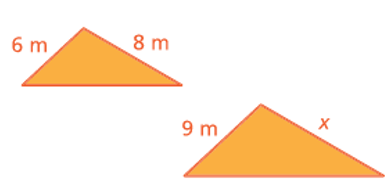 Big Ideas Math Video 2.5 – Example 2The triangles are similar.  Find x.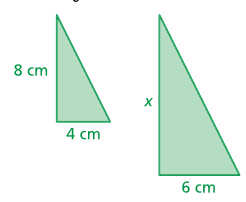 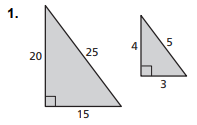 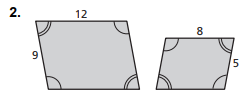 The vertices of a triangle are A(2, 5), B(1, 2) and C(3, 1).  Reflect the triangle in the x-axis, and then rotate the triangle 90o counterclockwise about the origin.  What are the coordinates of the image?(2.3A Notes (back) and 2.4A or B Notes)The vertices of a triangle are A(2, 4), B(2, 1) and C(5, 1).  Dilate the triangle with respect to the origin using a scale factor of 2.  Then translate the triangle 2 units left and 1 unit up.  What are the coordinates of the image?  (2.7 Notes and 2.2A or B Notes)